Ma présentation sur XY : critères d'évaluation des textes partiellement traduits ou générés automatiquement  Ces deux grilles sont conçues pour a) vous auto-évaluer et b) vous faire évaluer à ces deux moments :
* En allemand : "Situationsadäquatheit".** En allemand : "Adressatenadäquatheit".*** Évitable avec une utilisation correcte et compétente des outils numériques (Context Reverso, Deepl, etc.).NOTE FINALE = NOTE DE PRÉSENTATION + NOTE DE DISCUSSION : 2 = ___________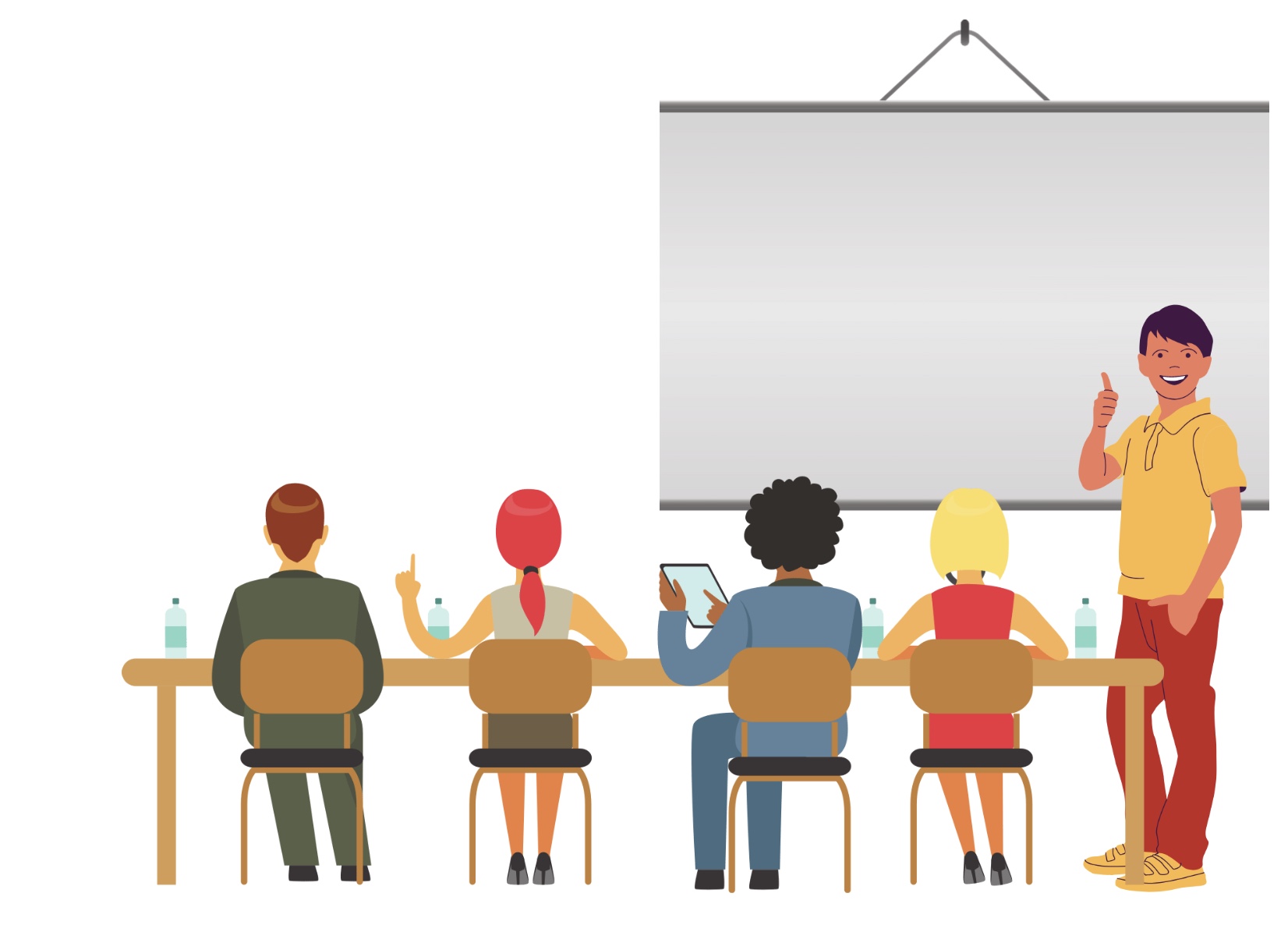 PARTIE 1 : votre présentation orale devant la classe ou sous forme audio ou vidéo.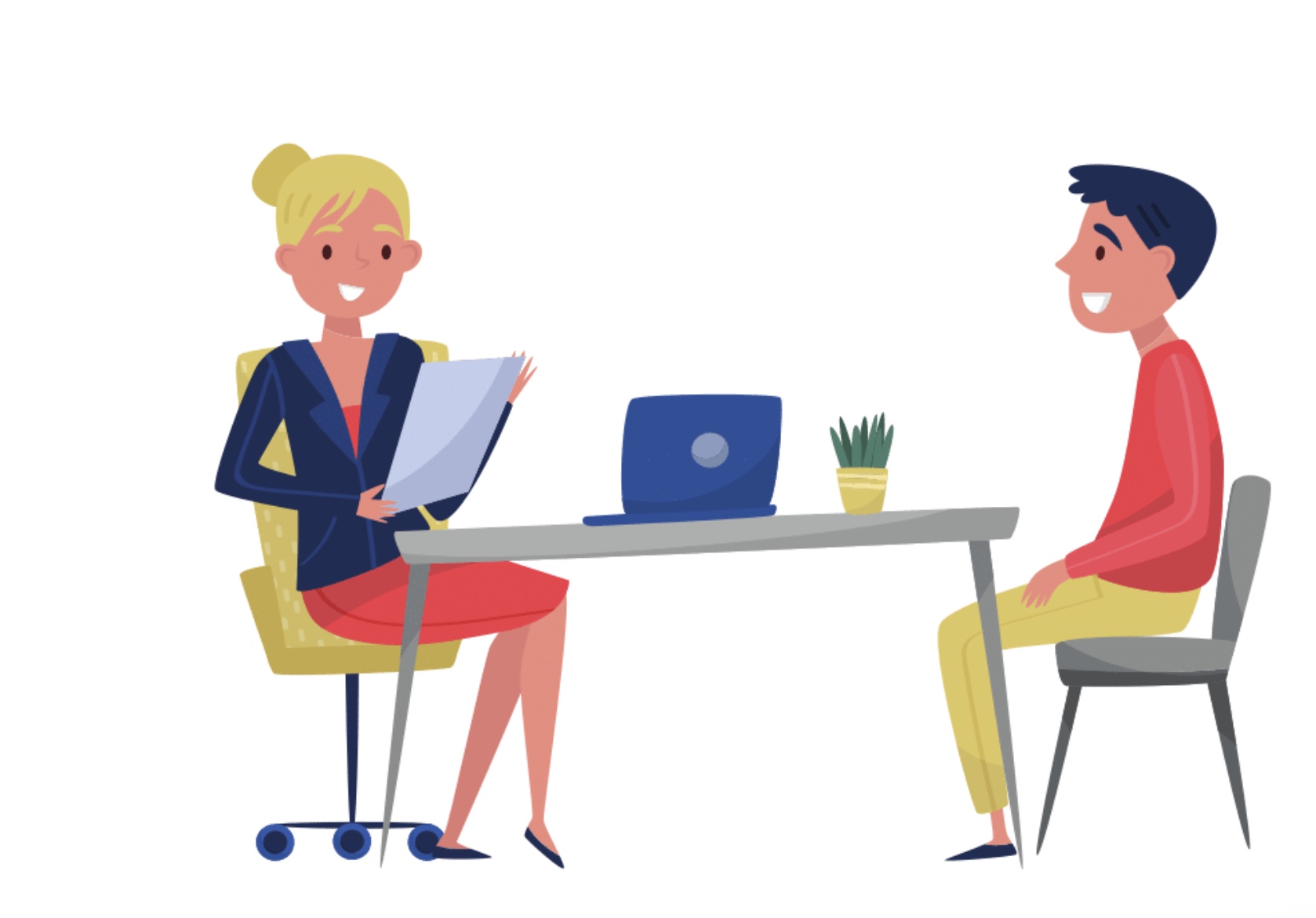 PARTIE 2 : votre entretien oral avec l'enseignant.PARTIE 1 : PRÉSENTATION ORALEPARTIE 1 : PRÉSENTATION ORALEPARTIE 1 : PRÉSENTATION ORALEAUTHENTICITÉJe m'identifie à ce que je dis et le public ne doute pas que j'exprime mes pensées :● parfaitement ● en grande partie● en partie● peu ou pas du tout3210L'ADÉQUATION PAR RAPPORT À LA SITUATION*Le langage que j'utilise pour exprimer ma pensée est adapté à une présentation (le registre est formel, les phrases ne sont pas trop complexes pour être comprises oralement, la longueur et l'ampleur de la présentation sont conformes aux instructions, etc :)● parfaitement ● en grande partie● en partie● peu ou pas du tout3210ADÉQUATION PAR RAPPORT AU PUBLIC CIBLE**Le langage que j'utilise pour exprimer mes pensées est compris par le public cible (par exemple, les élèves de ma classe et l'enseignant) :● parfaitement ● en grande partie● en partie● peu ou pas du tout3210UTILISATION DES MÉDIASLes médias que j'utilise favorisent la compréhension :● parfaitement ● en grande partie● en partie● peu ou pas du tout3210STRUCTUREJ'introduis le sujet, je structure mon rapport en plusieurs parties et je termine par une conclusion synthétique : ● parfaitement● très bien● bon● seulement en partie3210COHESIONLes parties sont bien reliées entre elles et le style choisi est maintenu tout au long du texte :● parfaitement● presque toujours● en partie● peu ou pas du tout3210RETORIQUEJe sais maintenir l'attention du public (par exemple, par l'originalité, les surprises, les cliffhangers, les questions au public, l'exposition libre sans lecture, etc :)● parfaitement ● presque toujours● en partie● peu ou pas du tout3210PRONONCATIONMa prononciation des mots et des phrases...● est parfaite (je me suis entraîné(e) avec des programmes de synthèse vocale)● est en grande partie correct et présente des imperfections mineures● se caractérise par plusieurs imperfections● se caractérise par de nombreuses imperfections3210VOCABULAIREJ'utilise un vocabulaire...● précis et adapté au contexte, avec quelques défauts difficiles à éviter***● parfois inadéquate et répétitive, avec quelques défauts facilement évitables● parfois inadéquat et répétitif, avec plusieurs défauts facilement évitables● le plus souvent inadéquate ou répétitive, avec des défauts facilement évitables3210GRAMMAIRE ET ORTHOGRAPHEJe le fais...● zéro ou peu de fautes difficiles à éviter***● peu de fautes facilement évitables● quelques fautes facilement évitables● trop de fautes facilement évitables3210TOTAL : _______ POINTS (SUR UN TOTAL DE 30)NOTE DE PRÉSENTATION : _________ POINTS : 5 = ___________TOTAL : _______ POINTS (SUR UN TOTAL DE 30)NOTE DE PRÉSENTATION : _________ POINTS : 5 = ___________PARTIE 2 : DISCUSSION APRÈS LA PRÉSENTATIONPARTIE 2 : DISCUSSION APRÈS LA PRÉSENTATIONPARTIE 2 : DISCUSSION APRÈS LA PRÉSENTATIONCOMPRENDREJe montre que je comprends et que je peux faire comprendre mon thème :● parfaitement ● en grande partie● en partie● peu ou pas du tout3210ANALYSEJe montre que je sais analyser mon thème :● parfaitement ● en grande partie● en partie● peu ou pas du tout3210INTERPRÉTATION / TRANSFERTJe montre que je peux tirer des conclusions, que je peux transférer mes connaissances à d'autres domaines, etc :● parfaitement● en grande partie● en partie● peu ou pas du tout3210FLUENCEJe parle avec une aisance...● excellent ● bon ● suffisante● insuffisant3210INTERACTIONJe peux maintenir le dialogue, je peux demander des éclaircissements, je peux rester flexible, je peux comprendre les besoins de l'autre personne :● parfaitement● très bien● discrètement● peu ou pas du tout3210PARTICIPATIONJe montre et j'explique mes convictions, mon intérêt, mon implication de manière convaincante et compréhensible :● toujours ● souvent ● peu ● pas du tout3210VOCABULAIREJ'utilise un vocabulaire...● précises et variées● adéquat, avec quelques défauts● pauvre et répétitif● limité3210GRAMMATIQUEJe fais…● quelques erreurs mineures● quelques erreurs, mais pas de malentendus● de nombreuses erreurs qui rendent la compréhension quelque peu difficile.● trop d'erreurs pour le niveau de langue requis.3210TOTAL : _______ POINTS (SUR UN TOTAL DE 24)NOTE DE DISCUSSION : _________ POINTS : 4 = ___________TOTAL : _______ POINTS (SUR UN TOTAL DE 24)NOTE DE DISCUSSION : _________ POINTS : 4 = ___________